                                                                                     Chojnice, dnia 11.06.2019 r.KM.271.26.2019                                               ZMIANA  DO  SIWZ	Zamawiający Urząd Miejski w Chojnicach działając w imieniu Gminy Miejskiej Chojnice w nawiązaniu do ogłoszonego w dniu 05.06.2019 r. pod numerem 
547492-N-2019 w Biuletynie Zamówień  Publicznych przetargu nieograniczonego na: „Przebudowę ul. Rolbieckiego w Chojnicach – prace projektowe” w ramach projektu: „Regionalny Program Operacyjny Województwa Pomorskiego na lata 2014-2020, 8 Oś priorytetowa: Konwersja, działanie 8.1. Kompleksowe przedsięwzięcie rewitalizacyjne - Wsparcie dotacyjne, poddziałanie 8.1.2. Kompleksowe przedsięwzięcia rewitalizacyjne w miastach poza Obszarem Metropolitarnym Trójmiasta”,informuje, że na podstawie art. 38 ust.4  PZP  zmienia się postanowienia SIWZ w ten sposób że: w Rozdziale 2 	Opis przedmiotu zamówienia, w punkcie 1), 5) i 7).jest:Przedmiotem zamówienia jest opracowanie dokumentacji projektowo – kosztorysowej na: „Przebudowę ul. Rolbieckiego w Chojnicach”.	Opracowanie - zgodnie z obowiązującymi przepisami - kompletnej dokumentacji projektowo-kosztorysowej dla zamierzenia inwestycyjnego w zakresie wszystkich branż wraz z wymaganymi uzgodnieniami i pozwoleniami, przygotowanie oraz złożenie wniosku o pozwolenie na budowę lub zgłoszenia oraz nadzór autorski,
 w związku z realizacją inwestycji w ramach Projektu pod nazwą: „Regionalny Program Operacyjny Województwa Pomorskiego na lata 2014-2020, 8 Oś priorytetowa: Konwersja, działanie 8.1. Kompleksowe przedsięwzięcie rewitalizacyjne - Wsparcie dotacyjne, poddziałanie 8.1.2. Kompleksowe przedsięwzięcia rewitalizacyjne w miastach poza Obszarem Metropolitarnym Trójmiasta”.Wstępny projekt zagospodarowania terenu należy przekazać w 2 egz. do tutejszego Wydziału Gospodarki Komunalnej i Ochrony Środowiska, celem uzgodnienia i aprobaty, w terminie: 2 miesięcy licząc od dnia podpisania umowy.		Zamawiający w terminie do 10 dni roboczych zaakceptuje wstępny projekt zagospodarowania terenu lub wezwie Wykonawcę do przedstawienia kolejnego wariantu.		Opracowaną dokumentację projektową należy sporządzić również w wersji elektronicznej.		W przypadku zgłoszenia przez Zamawiającego uwag do wstępnego projektu zagospodarowania terenu Wykonawca zobowiązuje się do ich usunięcia 
oraz przedstawienia kolejnego wariantu do ponownej akceptacji, w terminie 14 dni od powiadomienia o zaistniałych uwagach.		W terminie 10 dni roboczych od daty dostarczenia poprawionego wstępnego projektu zagospodarowania terenu, Zamawiający dokona jego sprawdzenia i akceptacji pod warunkiem, że zostały usunięte wskazane uwagi.	Wykonawca przekaże Zamawiającemu wykonaną dokumentację projektową celem sprawdzenia zgodności z programem funkcjonalno – użytkowym. Zamawiający ma 10 dni roboczych na wniesienie ewentualnych uwag/zastrzeżeń do przedłożonego projektu. Wykonawca zobowiązany jest w terminie do 14 dni do ustosunkowania się i naniesienia poprawek/korekty w zakresie uwag/zastrzeżeń  wniesionych  przez Zamawiającego.		Projekt budowlany po zaakceptowaniu wstępnego projektu zagospodarowania terenu należy wykonać wraz ze złożeniem wniosku 
o pozwolenie na budowę, w terminie nie dłuższym niż we wskazanym 
w ofercie.	Wykonawca po zaakceptowaniu przez Zamawiającego wykonania całości dokumentacji projektowej  przekaże wszystkie egzemplarze przedmiotu umowy 
w formie papierowej i w formie elektronicznej w ilościach określonych w umowie. Do projektu Wykonawca załącza wykaz opracowanej dokumentacji projektowej oraz pisemne oświadczenie, że jest wykonana zgodnie z umową i kompletna 
– z punktu widzenia celu, któremu ma służyć. 		Dokumentem potwierdzającym przyjęcie przez Zamawiającego dokumentacji projektowej jest protokół zdawczo – odbiorczy, który zostanie sporządzony po przedłożeniu Zamawiającemu dokumentu potwierdzającego złożenie wniosku 
o wydanie pozwolenia na budowę. Wymagania ZamawiającegoDokumentację projektową należy wykonać z zachowaniem szczególnej staranności, zgodnie ze sztuką budowlaną, technologią, Polskimi Normami Budowlanymi oraz z zaleceniami  Zamawiającego.Dokumentacja projektowa powinna uwzględniać realizację polityk horyzontalnych UE, tj.: promowania zrównoważonego rozwoju oraz równości szans i niedyskryminacji z uwzględnieniem zasad projektowania uniwersalnego, co oznacza  dostosowanie przestrzeni do potrzeb wszystkich użytkowników.Wykonawca we własnym zakresie uzyska wszystkie informacje niezbędne do prawidłowego wykonania zamówienia tzn. Wykonawca zobowiązany jest na własny koszt do uzyskania wszystkich niezbędnych dokumentów, uzgodnień 
i sprawdzeń rozwiązań projektowych w zakresie wynikającym z przepisów oraz uzyskuje we własnym zakresie wszelkie niezbędne materiały przedprojektowe oraz pokrywa wszystkie związane z tym koszty.Cena podana w ofercie jest ceną ryczałtową i powinna być ceną kompletną, jednoznaczną i ostateczną oraz stanowić całkowite wynagrodzenie Wykonawcy za wykonywanie obowiązków umownych w pełnym zakresie, obejmować łączną wycenę wszystkich elementów przedmiotu zamówienia wskazanych w niniejszej SIWZ oraz wynikające wprost z programu funkcjonalno - użytkowego, jak również w nim nie ujęte, a bez których nie można wykonać zamówienia. Wykonawca jest zobowiązany w cenie oferty uwzględnić także załatwienie wszelkich innych formalności dotyczących projektu i kosztów z tym związanych jak: badania, sprawdzenia, itp. Podstawą do opracowania ceny ryczałtowej jest Program funkcjonalno – użytkowy.Zapłata za fakturę wystawioną przez Wykonawcę płatna będzie – 
z zastrzeżeniem potrąceń lub zatrzymań dokonanych przez Zamawiającego, przewidzianych Umową lub przepisami prawa - w ciągu 30 dni od dnia otrzymania przez Zamawiającego prawidłowo wystawionej faktury. Wykonawca poda w ofercie okres rękojmi na wykonaną dokumentację projektową nie krótszy niż 24 miesiące.Wykonawca w ramach zawartej umowy będzie pełnił nadzór autorski 
w okresie realizacji robót budowlanych wykonywanych na podstawie dokumentacji projektowej stanowiącej przedmiot umowy oraz w okresie rękojmi i gwarancji jakości na te roboty.W ramach nadzoru autorskiego Wykonawca jest zobowiązany do pełnienia obowiązków wynikających z przepisów prawa (m.in. art. 20 ust. 1 pkt 4, art. 36a ust. 6, art. 57 ustawy Prawo budowlane) oraz:wyjaśniania wątpliwości i udzielania wyjaśnień dotyczących rozwiązań zawartych w przedmiocie umowy podczas realizacji robót,udzielania odpowiedzi w siedzibie Zamawiającego lub w biurze budowy, o ile taką potrzebę zgłosi Zamawiający,analizowania wniosków o zmianę rozwiązań i roszczeń Wykonawcy robót związanych z dokumentacja projektową, w tym: określania przyczyn proponowanych zmian, określania zakresu wprowadzania zmian (istotna/nieistotna zmiana zatwierdzonego projektu budowlanego), opiniowania parametrów ujętych w Specyfikacji Technicznych Wykonania i Odbioru Robót Budowlanych,udziału w: komisjach i naradach technicznych organizowanych przez Zamawiającego, w odbiorach częściowych i odbiorze końcowym robót budowlanych oraz w czynnościach mających na celu doprowadzenie do osiągnięcia projektowanych zdolności użytkowych obiektów,doradzania w innych sprawach dotyczących przedmiotu umowy, objętych regulacjami przepisów prawa, na podstawie których przygotowano przedmiot umowy,pisemnego potwierdzania kwalifikacji zmiany zgodnie z art. 36a ustawy Prawo budowlane oraz z dzienniku budowy, w ciągu 5 dni od przedłożenia rozwiązań jednak nie później niż dzień przed rozpoczęciem realizacji robót zamiennych,przedkładania Zamawiającemu wyjaśnień precyzujących przyczyny wystąpienia rozbieżności pomiędzy dokumentacją projektową a stanem faktycznym,analizowania ewentualnych roszczeń wykonawców robót budowlanych odnoszących się do wad/usterek dokumentacji projektowej wraz 
z przedkładaniem Zamawiającemu swojego stanowiska ze szczegółowym uzasadnieniem.winno być:Przedmiotem zamówienia jest opracowanie dokumentacji projektowo – kosztorysowej na: „Przebudowę ul. Rolbieckiego w Chojnicach”.	Opracowanie - zgodnie z obowiązującymi przepisami - kompletnej dokumentacji projektowo-kosztorysowej dla zamierzenia inwestycyjnego w zakresie wszystkich branż wraz z wymaganymi uzgodnieniami i pozwoleniami, przygotowanie oraz złożenie wniosku o zezwolenie na realizację inwestycji drogowej oraz nadzór autorski, w związku z realizacją inwestycji w ramach Projektu pod nazwą: „Regionalny Program Operacyjny Województwa Pomorskiego na lata 2014-2020, 8 Oś priorytetowa: Konwersja, działanie 8.1. Kompleksowe przedsięwzięcie rewitalizacyjne - Wsparcie dotacyjne, poddziałanie 8.1.2. Kompleksowe przedsięwzięcia rewitalizacyjne w miastach poza Obszarem Metropolitarnym Trójmiasta”.Wstępny projekt zagospodarowania terenu należy przekazać w 2 egz. do tutejszego Wydziału Gospodarki Komunalnej i Ochrony Środowiska, celem uzgodnienia i aprobaty, w terminie: 2 miesięcy licząc od dnia podpisania umowy.		Zamawiający w terminie do 10 dni roboczych zaakceptuje wstępny projekt zagospodarowania terenu lub wezwie Wykonawcę do przedstawienia kolejnego wariantu.		Opracowaną dokumentację projektową należy sporządzić również w wersji elektronicznej.		W przypadku zgłoszenia przez Zamawiającego uwag do wstępnego projektu zagospodarowania terenu Wykonawca zobowiązuje się do ich usunięcia 
oraz przedstawienia kolejnego wariantu do ponownej akceptacji, w terminie 14 dni od powiadomienia o zaistniałych uwagach.		W terminie 10 dni roboczych od daty dostarczenia poprawionego wstępnego projektu zagospodarowania terenu, Zamawiający dokona jego sprawdzenia i akceptacji pod warunkiem, że zostały usunięte wskazane uwagi.	Wykonawca przekaże Zamawiającemu wykonaną dokumentację projektową celem sprawdzenia zgodności z programem funkcjonalno – użytkowym. Zamawiający ma 10 dni roboczych na wniesienie ewentualnych uwag/zastrzeżeń do przedłożonego projektu. Wykonawca zobowiązany jest w terminie do 14 dni do ustosunkowania się i naniesienia poprawek/korekty w zakresie uwag/zastrzeżeń  wniesionych  przez Zamawiającego.		Projekt budowlany po zaakceptowaniu wstępnego projektu zagospodarowania terenu należy wykonać wraz ze złożeniem wniosku 
o zezwolenie na realizację inwestycji drogowej, w terminie nie dłuższym niż we wskazanym w ofercie.	Wykonawca po zaakceptowaniu przez Zamawiającego wykonania całości dokumentacji projektowej  przekaże wszystkie egzemplarze przedmiotu umowy 
w formie papierowej i w formie elektronicznej w ilościach określonych w umowie. Do projektu Wykonawca załącza wykaz opracowanej dokumentacji projektowej oraz pisemne oświadczenie, że jest wykonana zgodnie z umową i kompletna 
– z punktu widzenia celu, któremu ma służyć. 	Dokumentem potwierdzającym przyjęcie przez Zamawiającego dokumentacji projektowej jest protokół przekazania, który zostanie sporządzony po przedłożeniu Zamawiającemu dokumentu potwierdzającego złożenie wniosku o wydanie zezwolenia na realizację inwestycji drogowej.Wymagania ZamawiającegoDokumentację projektową należy wykonać z zachowaniem szczególnej staranności, zgodnie ze sztuką budowlaną, technologią, Polskimi Normami Budowlanymi oraz z zaleceniami  Zamawiającego.Dokumentacja projektowa powinna uwzględniać realizację polityk horyzontalnych UE, tj.: promowania zrównoważonego rozwoju oraz równości szans i niedyskryminacji z uwzględnieniem zasad projektowania uniwersalnego, co oznacza  dostosowanie przestrzeni do potrzeb wszystkich użytkowników.Wykonawca we własnym zakresie uzyska wszystkie informacje niezbędne do prawidłowego wykonania zamówienia tzn. Wykonawca zobowiązany jest na własny koszt do uzyskania wszystkich niezbędnych dokumentów, uzgodnień 
i sprawdzeń rozwiązań projektowych w zakresie wynikającym z przepisów oraz uzyskuje we własnym zakresie wszelkie niezbędne materiały przedprojektowe oraz pokrywa wszystkie związane z tym koszty.Cena podana w ofercie jest ceną ryczałtową i powinna być ceną kompletną, jednoznaczną i ostateczną oraz stanowić całkowite wynagrodzenie Wykonawcy za wykonywanie obowiązków umownych w pełnym zakresie, obejmować łączną wycenę wszystkich elementów przedmiotu zamówienia wskazanych w niniejszej SIWZ oraz wynikające wprost z programu funkcjonalno - użytkowego, jak również w nim nie ujęte, a bez których nie można wykonać zamówienia. Wykonawca jest zobowiązany w cenie oferty uwzględnić także załatwienie wszelkich innych formalności dotyczących projektu i kosztów z tym związanych jak: badania, sprawdzenia, itp. Podstawą do opracowania ceny ryczałtowej jest Program funkcjonalno – użytkowy.Zapłata za fakturę wystawioną przez Wykonawcę płatna będzie – 
z zastrzeżeniem potrąceń lub zatrzymań dokonanych przez Zamawiającego, przewidzianych Umową lub przepisami prawa - w ciągu 30 dni od dnia otrzymania przez Zamawiającego prawidłowo wystawionej faktury wraz 
z podpisanym protokołem odbioru, o jakim mowa w §10 umowy.Wykonawca poda w ofercie okres rękojmi na wykonaną dokumentację projektową nie krótszy niż 24 miesiące.Wykonawca w ramach zawartej umowy będzie pełnił nadzór autorski 
w okresie realizacji robót budowlanych wykonywanych na podstawie dokumentacji projektowej stanowiącej przedmiot umowy oraz w okresie rękojmi i gwarancji jakości na te roboty.W ramach nadzoru autorskiego Wykonawca jest zobowiązany do pełnienia obowiązków wynikających z przepisów prawa (m.in. art. 20 ust. 1 pkt 4, art. 36a ust. 6, art. 57 ustawy Prawo budowlane) oraz:wyjaśniania wątpliwości i udzielania wyjaśnień dotyczących rozwiązań zawartych w przedmiocie umowy podczas realizacji robót,udzielania odpowiedzi w siedzibie Zamawiającego lub w biurze budowy, 
o ile taką potrzebę zgłosi Zamawiający,analizowania wniosków o zmianę rozwiązań i roszczeń Wykonawcy robót związanych z dokumentacja projektową, w tym: określania przyczyn proponowanych zmian, określania zakresu wprowadzania zmian (istotna/nieistotna zmiana zatwierdzonego projektu budowlanego), opiniowania parametrów ujętych w Specyfikacji Technicznych Wykonania 
i Odbioru Robót Budowlanych,udziału w: komisjach i naradach technicznych organizowanych przez Zamawiającego, w odbiorach częściowych i odbiorze końcowym robót budowlanych oraz w czynnościach mających na celu doprowadzenie do osiągnięcia projektowanych zdolności użytkowych obiektów,doradzania w innych sprawach dotyczących przedmiotu umowy, objętych regulacjami przepisów prawa, na podstawie których przygotowano przedmiot umowy,pisemnego potwierdzania kwalifikacji zmiany zgodnie z art. 36a ustawy Prawo budowlane oraz z dzienniku budowy, w ciągu 5 dni od przedłożenia rozwiązań jednak nie później niż dzień przed rozpoczęciem realizacji robót zamiennych,przedkładania Zamawiającemu wyjaśnień precyzujących przyczyny wystąpienia rozbieżności pomiędzy dokumentacją projektową a stanem faktycznym,analizowania ewentualnych roszczeń wykonawców robót budowlanych odnoszących się do wad/usterek dokumentacji projektowej wraz 
z przedkładaniem Zamawiającemu swojego stanowiska ze szczegółowym uzasadnieniem.w Rozdziale 5     Termin realizacji zamówienia.jest:Wykonawca przedstawi Zamawiającemu kompletną dokumentację wraz ze złożonym wnioskiem o pozwolenie na budowę, w terminie nie później niż: maksymalnie do 11 miesięcy od podpisania umowy.winno być:Wykonawca przedstawi Zamawiającemu kompletną dokumentację wraz ze złożonym wnioskiem o zezwolenie na realizację inwestycji drogowej, w terminie nie później niż: maksymalnie do 11 miesięcy od podpisania umowy.w Rozdziale 15      Opis sposobu przygotowania ofert w punkcie 1jest:Opakowanie i adresowanie ofertyOfertę należy umieścić w zaklejonym, nieprzezroczystym opakowaniu (np. koperta) zaadresowanym  i opisanym:Nadawca:Pełna nazwa i dokładny adres Wykonawcy (ulica, numer lokalu, miejscowość,numer kodu pocztowego) – (dopuszcza się czytelny odcisk pieczęci).Adresat:    		Urząd  Miejski Chojnice, 				Stary Rynek 1,  89-600 Chojnice OFERTA NA:    NIE OTWIERAĆ PRZED TERMINEM OTWARCIA OFERT tj. 13.06.2019 r. godz.12:00„Przebudowa ul. Rolbieckiego w Chojnicach – prace projektowe”.Uwaga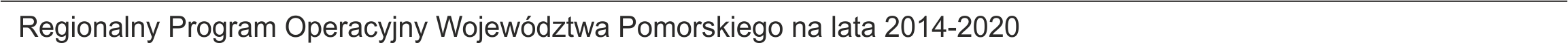 Zamawiający nie ponosi odpowiedzialności za zdarzenia wynikające z nieprawidłowego oznakowania opakowania lub braku którejkolwiek informacji podanych w niniejszym punkcie.winno być:Opakowanie i adresowanie ofertyOfertę należy umieścić w zaklejonym, nieprzezroczystym opakowaniu (np. koperta) zaadresowanym  i opisanym:Nadawca:Pełna nazwa i dokładny adres Wykonawcy (ulica, numer lokalu, miejscowość,numer kodu pocztowego) – (dopuszcza się czytelny odcisk pieczęci).Adresat:    		Urząd  Miejski Chojnice, 				Stary Rynek 1,  89-600 Chojnice OFERTA NA:    NIE OTWIERAĆ PRZED TERMINEM OTWARCIA OFERT tj. 19.06.2019 r. godz.12:00„Przebudowa ul. Rolbieckiego w Chojnicach – prace projektowe”.Uwaga:Zamawiający nie ponosi odpowiedzialności za zdarzenia wynikające z nieprawidłowego oznakowania opakowania lub braku którejkolwiek informacji podanych w niniejszym punkcie.w Rozdziale 16    Miejsce oraz termin składania ofert  w punkcie 1 i 3 jest:Ofertę należy złożyć w siedzibie Zamawiającego, Biuro Podawcze - Urząd Miejski w Chojnicach,  Stary Rynek 1, w terminie do  dnia  13.06.2019 r., do godz. 11:45.Otwarcie ofert nastąpi w siedzibie Zamawiającego jak wyżej, pok. 611 dnia   13.06.2019 r., o godz. 12:00.winno być:Ofertę należy złożyć w siedzibie Zamawiającego, Biuro Podawcze - Urząd Miejski w Chojnicach,  Stary Rynek 1, w terminie do  dnia  19.06.2019 r., do godz. 11:45.Otwarcie ofert nastąpi w siedzibie Zamawiającego jak wyżej, pok. 611 dnia   19.06.2019 r., o godz. 12:00.Zmianie ulegają również formularze załączników: Nr 1 Oferta.Nr 2 Wzór umowy.Z up. Burmistrzamgr inż. Jarosław RekowskiDyrektor Wydziału Gospodarki Komunalnej i Ochrony ŚrodowiskaZałączniki:Załącznik nr 1 – Oferta.Załącznik nr 2 – Wzór umowy.